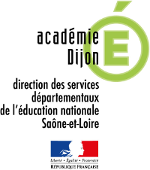 FUSION DES CONSEILS D’ECOLEFUSION DES CONSEILS D’ECOLEFUSION DES CONSEILS D’ECOLEFUSION DES CONSEILS D’ECOLEFUSION DES CONSEILS D’ECOLERPI :  oui  nonCirconscription :RPI :  oui  nonCirconscription :Ecoles concernées :Ecoles concernées :11RPI :  oui  nonCirconscription :RPI :  oui  nonCirconscription :Ecoles concernées :Ecoles concernées :22RPI :  oui  nonCirconscription :RPI :  oui  nonCirconscription :Ecoles concernées :Ecoles concernées :33RPI :  oui  nonCirconscription :RPI :  oui  nonCirconscription :Ecoles concernées :Ecoles concernées :44Année scolaire : Année scolaire : Année scolaire : Par décisions des conseils d’écoles en date du :Président proposé :Par décisions des conseils d’écoles en date du :Président proposé :Par décisions des conseils d’écoles en date du :Président proposé :Lieu où se tiendra le (les) conseil (s) d’école :1 : ………………………………………………………………..2 : ………………………………………………………………..3 : ………………………………………………………………..Lieu où se tiendra le (les) conseil (s) d’école :1 : ………………………………………………………………..2 : ………………………………………………………………..3 : ………………………………………………………………..Lieu où se tiendra le (les) conseil (s) d’école :1 : ………………………………………………………………..2 : ………………………………………………………………..3 : ………………………………………………………………..Par décisions des conseils d’écoles en date du :Président proposé :Par décisions des conseils d’écoles en date du :Président proposé :Par décisions des conseils d’écoles en date du :Président proposé :Les directeurs : noms, prénoms et signatures :Les directeurs : noms, prénoms et signatures :Les directeurs : noms, prénoms et signatures :Les directeurs : noms, prénoms et signatures :Les directeurs : noms, prénoms et signatures :Avis de l’IEN :                                                                        Décision du DASEN :Signature :                                                                              Signature : 